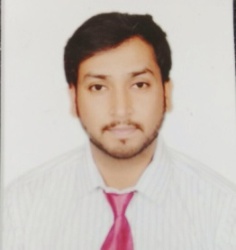 
Career Objective:	Primary objective is to continue career development in a post of greater potential and 			responsibility, which will provide challenge and stimulation of high degree of job 				satisfaction and by investing the best of my knowledge & educational qualifications and 			to serve with an outstanding output.Professional Qualification:	2010-2013:		Shri Bhartiya Shiksha Parishad (Uttar Pradesh University)
			Bachelor of Commerce Programme2010:			Uttar Pradesh Board (Higher Secondary Certificate [H.S.C])2008:                           Madhya Pradesh Board (Secondary School Certificate [S.S.C])
Experiences: January 1, 2016 – April 15, 2017 : 		Teleperformance, Indore, India
						Website: www.teleperformance.com
						Position – Customer Service Executive/Quality ManagerMonitoring the overall functioning of processes, identifying improvement areas and implementing adequate measures to maximize customer satisfaction level.Managing and handling relationship with the major corporate clients & ensuring MIS Reporting.Assessing the customer feedback, evaluating areas of improvements & providing critical feedback to the associates on improvements and achieving higher customer satisfaction matrices.Undertaking responsibilities of removing unnecessary procedures in process for efficient functioning.Tracking performances of the team members and suggesting areas of improvements, facilitating & imparting training and monitoring the improvements on a continuous basis.Maintaining & ensuring stringent adherence to quality standards, identifying gaps and opportunities. Handling on-boarding calls for enhancing the service delivery.Sourcing potential new customers and maintaining regular contact with existing customers.Fully understanding customer’s needs and requirements.Support customers across Telecommunication and conduct needs-based selling by using scripted probing techniques to determine customer needs and to offer the most appropriate product or service to address their needs.November 09, 2014 – December 09, 2015 : 	Saudi Binladin Group (Architecture,Building Construction & ifcg)
						Website: www.sbg.com.sa
						Position – Production SupervisorSet daily/weekly/monthly objectives and communicate them to employeesOrganize workflow by assigning responsibilities and preparing schedulesEnsure the safe use of equipment and schedule regular maintenanceCheck production output according to specifications and submit reports on performance and progressIdentify issues in efficiency and suggest improvements, strict safety guidelines and company standardsTrain new employees on how to safely use machinery and follow proceduresAugust 01, 2009 – August 05, 2014 : 		Nafees Global Food and Bakers
						Website: www.nafees.com
						Position – Store Keeper and Production supervisor.Plans and performs work that involves ordering, receiving, inspecting, returning, unloading, shelving, packing, labeling, pricing, delivering, and maintaining a perpetual inventory of forms, office supplies, and various types of equipmentRotates stock and arranges for disposal of surpluses.Keeps records to maintain inventory control, cost containment and to assure proper stock levelsCoordinates freight handling, equipment moving and minor repairsOversees mail handling and courier service.Operates simple office machines (which may in some cases include computer assisted inventory, automotive equipment, and may operate a forklift or other light equipment used in moving heavy items)May participate in the selection, training and supervision of subordinates, when applicablePerforms related and peripheral site-specific duties as required				Skills & Strengths:Administration & OperationalOrganized and prioritized personal schedule also Implementing new reporting procedureArranged meetings and liaised with department heads regarding day-to-day issuesRe-organized and improved department filing system and worked to strict deadlines Communication & Co-ordinationReported findings of annual survey to senior management & prepared publicity material for department Open DayWorked on department stand dealing with enquiries on Open DaySuccessfully mediated conflicts between staff and facultyManagerial and Interpersonal and managed a vast teamFacilitated staff planning meetings, promoting individual high level of personal achievementEvaluated individual work performance and advised on career developmentITCustomized database to suit unique departmental needsExperienced in Windows XP, Windows 7, Windows 8, Windows 8.1, Windows 10 and Office Applications: MS-Office, MS-Word, MS- Excel, MS-Power point, MS-Outlook.Place – Dubai, UAE